Coming out: игра в прятки закончилась!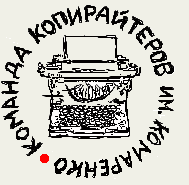 Скрываться, прятаться, изменять самому себе – это удел секретных шпионов из боевиков. Приняв себя, вы почувствуете радость и спокойствие, отрицая себя, вы собой и не являетесь!Если вы еще чувствуете себя изгоем и подстраиваетесь под окружающих – время сделать Coming Out! Если у вас в окружении есть такие люди – расскажите им об этом! Время для Coming Out пришло!Выйти из тени и ЖИТЬ!«Общество выдало мне маску, и мне приходится постоянно ее носить. Куда бы я ни шел, я притворяюсь везде …».Эдуард Сагарин!Неприятная перспектива, не так ли? Мир – это наше отражение, поэтому:Если мы стесняемся себя, мир это «чувствует», и он нас притесняет! Если мы боимся себя – он нас пугает!Если мы осуждаем себя – он делает то же самое!Каждый человек – это и есть общество, его часть! Не надо помогать убивать себя и свое «Я».Coming Out – это шаг навстречу себе, шаг к тем, кто уже не будет так нетерпим! Coming Out – это процесс добровольного и открытого признания своей принадлежности к той или иной сексуальной категории! Гомосексуалы, бисексуалы, гетеросексуалы – все мы – прежде всего – люди! И вот это – главное!